KAPCSOLATTARTÓ EGYÉNI CSATLAKOZÁSI NYILATKOZATaz MKKSZ Országos Nyugdíjas Tanács rétegszervezethez.Az MKKSZ Alapszabálya szerint 53/A.	Életkori, élethelyzetbeli érdekképviselet megjelenítésére az azonos (pl. ifjúsági, nyugdíjas) csoporthoz tartozó tagok országos rétegszervezetet hozhatnak létre. A rétegszervezet tagja lehet az az MKKSZ tag, aki a rétegszervezethez történő csatlakozási nyilatkozatát a rétegszervezethez benyújtja és a rétegszervezet SZMSZ-e szerinti jogosultságát igazolja.Egyéni csatlakozásKijelentem, hogy mint az MKKSZ nyugdíjas tagja, csatlakozom MKKSZ Országos Nyugdíjas Tanács rétegszervezethez.Adataim: Név: …………………………………………………MKKSZ tagsági szám* ……...…………Lakcím: ………………………………………………………………………………………….Mobiltelefon: …………………….e-mail: ……………………………………………………...Nyugdíjazás éve:………………………. alapszervezetem neve: ……………………………….Adóazonosító jel:………………………………………………………………………………...Amennyiben nem vagyok egyik alapszervezetnek sem tagja. az éves MKKSZ tagdíjat:minden év március 31-ig az MKKSZ Alapszabálya és SZMSZ 34. pontjára hivatkozva átutalom az MKKSZ Központi számlaszámára Gránit bank 12100011-10420117 vagy csekken befizetem, (csekk igényemet az országos irodának kell jelezni)vagy utalok a EgyesületOnline rendszeren keresztül.A közleményben feltüntetem, hogy MKKSZ ONYT x évi tagdíj.Az MKKSZ Országos Nyugdíjas Tanács (ONYT) Szervezeti és Működési Szabályzatában (SZMSZ) foglaltakat megismertem és hozzájárulok – a tagnyilvántartásban szerepelő – adataimnak az ONYT külön nyilvántartásában történő kezeléséhez.Vállalom, hogy az MKKSZ Országos Nyugdíjas Tanács munkáját, mint megyei/fővárosi kapcsolattartó – tájékozódással, tájékoztatással, szervezéssel – segítem.Kelt: 20….. év, ……………….hó……..nap.             ……………………………………							 	Kapcsolattartó aláírás sk.A csatlakozási nyilatkozatot az ONYT elnökének (Gozman Józsefné) az MKKSZ címére kérjük postán vagy e-mailben (gozmanne.kati@gmail.com) elküldeni, mobil: 70/377-4246*Új belépő tag esetén a tagsági szám az MKKSZ országos tagnyilvántartásba történő felvétellel jön létre. Az MKKSZ igazolványt az MKKSZ Országos Iroda postázza a lakcímemreAz MKKSZ egyéni belépési nyilatkozat nyugdíjas részére az MKKSZ honlapon: https://www.mkksz.org.hu/bemutatkozunk/bemutatkozunk2/mkksz-ov-szub (3.12 pont)  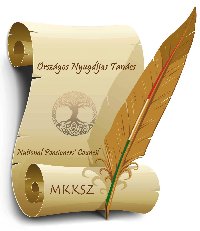 Magyar Köztisztviselők, Közalkalmazottak és Közszolgálati Dolgozók Szakszervezete (MKKSZ)ORSZÁGOS NYUGDÍJAS TANÁCS1149 Budapest, Róna u. 87.Telefon: 338-4002mkksz@mkksz.org.huwww.mkksz.org.hufacebook.com/mkkszorg